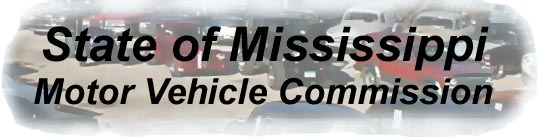 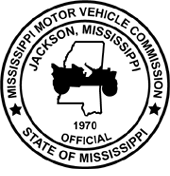 AGENDA    MEETING OF COMMISSIONERSJACKSON, MISSISSIPPI10:00 A.M. MARCH 15, 2017Call to Order and Welcome			                      		 Larry Clark, ChairmanPresentation: February 15, 2017 Minutes	Presentation: Financial Report					        	     Lisa OrdonoPresentation: Licensing						            	       Kristy Byrd   License Applications:Dealer:Cannon Chevrolet, Buick, GMC, Cadillac					    Cleveland, MSWoolwine Chrysler, Dodge, Jeep, Ram, Inc.					          Collins, MSStaffed Sales Events:Offsite Sales:Offsite Displays:Other Business:Hearing 2-2016 MMVC vs General Motors  - presentation of Cadillac’s Pinnacle ProgramHearing 1-2017 Estabrook vs Nissan North America  Last month they were granted a stay for them to collect information in discovery; New hearing set for May 17, 2017 board meetingNew Complaint filed by Tillman Automotive – requests a hearingDiscussion of InMarketSolution with Commissioner Watson’s inputOpen Forum for Board Members:   Board Members expenses for March 15, 2017.   Next Board Meeting April 19, 2017.AdjournmentFebruary 23 - March 6, 2017February 23 - March 6, 2017On-Time EventsOn-Time EventsOn-Time EventsOn-Time EventsSlidell, LASlidell, LASango CDJRSango CDJRSango CDJRSango CDJRNatchez, MSNatchez, MSFebruary 27 - March 4, 2017February 27 - March 4, 2017Monster EventsMonster EventsMonster EventsMonster EventsBrandon, MSBrandon, MSJohnson DodgeJohnson DodgeJohnson DodgeJohnson DodgeMeridian, MSMeridian, MSFebruary 27 - March 6, 2017February 27 - March 6, 2017On-Time EventsOn-Time EventsOn-Time EventsOn-Time EventsSlidell, LASlidell, LACrowson Auto WorldCrowson Auto WorldCrowson Auto WorldCrowson Auto WorldLouisville, MSLouisville, MSMarch 2 - 11, 2017March 2 - 11, 2017BC Auto LiquidatorsBC Auto LiquidatorsBC Auto LiquidatorsBC Auto LiquidatorsSaltillo, MSSaltillo, MSBarnes Crossing ChevroletBarnes Crossing ChevroletBarnes Crossing ChevroletBarnes Crossing ChevroletNew Albany, MSNew Albany, MSMarch 3 - 11, 2017March 3 - 11, 2017Dealer CompiledDealer CompiledDealer CompiledDealer CompiledGautier, MSGautier, MSJason Pilger HyundaiJason Pilger HyundaiJason Pilger HyundaiJason Pilger HyundaiGautier, MSGautier, MSMarch 3 - 11, 2017March 3 - 11, 2017March 3 - 11, 2017Premiere PromotionsPremiere PromotionsPremiere PromotionsWilmington, NCWilmington, NCLaurel KIA *OFFSITE*Laurel KIA *OFFSITE*Waynesboro, MSWaynesboro, MSMarch 9 - 18, 2017March 9 - 18, 2017March 9 - 18, 2017On-Time EventsOn-Time EventsOn-Time EventsSlidell, LASlidell, LAKirk ToyotaKirk ToyotaGrenada, MSGrenada, MSMarch 14 - 18, 2017March 14 - 18, 2017March 14 - 18, 2017Traffic Jam EventsTraffic Jam EventsTraffic Jam EventsNew Orleans, LANew Orleans, LAVicksburg Ford-LincolnVicksburg Ford-LincolnVicksburg Ford-LincolnVicksburg Ford-LincolnVicksburg, MSVicksburg, MSMarch 16 - 18, 2017March 16 - 18, 2017March 16 - 18, 2017Action Integrated MarketingAction Integrated MarketingAction Integrated MarketingNorcross, GANorcross, GAWatson Quality FordWatson Quality FordJackson, MSJackson, MSMarch 16 - 25, 2017March 16 - 25, 2017March 16 - 25, 2017BC Auto LiquidatorsBC Auto LiquidatorsBC Auto LiquidatorsSaltillo, MSSaltillo, MSMazda of RidgelandMazda of RidgelandRidgeland, MSRidgeland, MSMarch 20 - 25, 2017March 20 - 25, 2017March 20 - 25, 2017Monster EventsMonster EventsMonster EventsBrandon, MSBrandon, MSSullivan Chevrolet-Buick-GMCSullivan Chevrolet-Buick-GMCCollins, MSCollins, MSMarch 28 - April 1, 2017March 28 - April 1, 2017March 28 - April 1, 2017Monster EventsMonster EventsMonster EventsBrandon, MSBrandon, MSToyota of BrookhavenToyota of BrookhavenBrookhaven, MSBrookhaven, MSApril 19 - 29, 2017April 19 - 29, 2017April 19 - 29, 2017Monster EventsMonster EventsMonster EventsBrandon, MSBrandon, MSOakes ToyotaOakes ToyotaGreenville, MSGreenville, MSMarch 9 - 13, 2017March 9 - 13, 2017WalgreensWalgreensWalgreensWaveland, MSWaveland, MSHenderson FordHenderson FordHenderson FordWaveland, MSWaveland, MSMarch 17 - 25, 2017March 17 - 25, 2017WalmartWalmartWalmartCanton, MSCanton, MSMazda of RidgelandMazda of RidgelandMazda of RidgelandRidgeland, MSRidgeland, MSMarch 4, 2017March 4, 2017Boys & Girls Club Charity GolfBoys & Girls Club Charity GolfBoys & Girls Club Charity GolfOcean Springs, MSOcean Springs, MSHerrin-Gear InfinitiHerrin-Gear InfinitiHerrin-Gear InfinitiJackson, MSJackson, MSMarch 18, 2017March 18, 2017Just-A-Cowboy RodeoJust-A-Cowboy RodeoJust-A-Cowboy RodeoPhiladelphia, MSPhiladelphia, MSGriffis Motors, Inc.Griffis Motors, Inc.Griffis Motors, Inc.Philadelphia, MSPhiladelphia, MSMarch 25, 2017March 25, 2017Kappa Delta Phi - Cleveland Golf ClubKappa Delta Phi - Cleveland Golf ClubKappa Delta Phi - Cleveland Golf ClubCleveland, MSCleveland, MSHerrin-Gear InfinitiHerrin-Gear InfinitiHerrin-Gear InfinitiJackson, MSJackson, MSMarch 27, 2017March 27, 2017Capital Area Bar AssociationCapital Area Bar AssociationCapital Area Bar AssociationJackson, MSJackson, MSHerrin-Gear InfinitiHerrin-Gear InfinitiHerrin-Gear InfinitiJackson, MSJackson, MSMarch 27 - 31, 2017March 27 - 31, 2017Germantown HS Band BoostersGermantown HS Band BoostersGermantown HS Band BoostersCanton, MSCanton, MSHerrin-Gear InfinitiHerrin-Gear InfinitiHerrin-Gear InfinitiJackson, MSJackson, MS